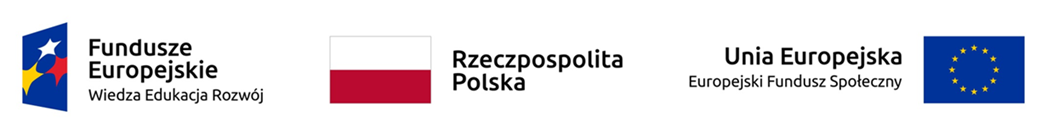 FORMULARZ ZGŁOSZENIOWY DO UDZIAŁU W WARSZTATACH ATYPI ORAZ UX POLANDw ramach projektu „Program rozwoju Akademii Sztuk Pięknych w Katowicach” nr POWR.03.05.00-00-Z208/17 KADRA AKADEMICKADo formularza dołączam:Klauzulę zgody na przetwarzanie danych osobowych (o ile nie została dostarczona wcześniej)………………………………………………………… 				…………………………………………………………(miejscowość, data) 						(podpis kandydata)Wpłynęło do Biura Projektu…………………………………………………………data i podpis		DANE KANDYDATADANE KANDYDATADANE KANDYDATA1Stopień / tytuł naukowy2Imię3Nazwisko4Wydział5Katedra6Pracownia7Adres e-mail 8Numer telefonu komórkowegoWNIOSKUJĘ O WYJAZD NA:WNIOSKUJĘ O WYJAZD NA: ☐warsztaty i konferencja ATypI, Antwerpia, 11-15 września 2018 ☐warsztaty UX Poland 2018, 11-12 października 2018Proszę opisać, w jaki sposób wykorzysta Pan/Pani nabytą wiedzę/umiejętności w zajęciach ze studentami(wymagane jest wykorzystanie zdobytej wiedzy i umiejętności w zajęciach ze studentami w wymiarze co najmniej jednego semestru po zakończeniu wsparcia)